CRRozpočet akceOstatní osoby podílející se na úhradě nákladů na akciDosavadní finanční podpora z veřejných rozpočtůPopis akceÚčel, na který bude individuální dotace použitaDoba, v níž bude účelu dosaženo (pouze v jednom kalendářním roce)Odůvodnění žádostiPovinné přílohy k žádosti:Podrobný popis projektu, na který bude individuální účelová dotace použita (v případě přiznání dotace bude tato příloha tvořit přílohu smlouvy).Samostatný položkový rozpis předpokládaných nákladů a příjmů akce.Doklad o právní subjektivitě u fyzických osob nezapsaných v obchodním rejstříku výpis ze živnostenského rejstříku ne starší 6 měsíců.Doklad o aktuálním bankovním spojení (běžná fotokopie smlouvy nebo potvrzení příslušného bankovního ústavu s uvedením majitele účtu a aktuálním číslem účtu nebo fotokopie výpisu z účtu bez finančních údajů). ČESTNÁ PROHLÁŠENÍ ŽADATELE1. Prohlašuji, že mám účetní období, která se (nehodící se škrtněte)shodují s kalendářními roky (tedy vždy 1. 1. – 31. 12. příslušného roku),neshodují s kalendářními roky a jsou hospodářským rokem, a to:2. Prohlašuji,že nemám nevypořádané závazky vůči státnímu či dalším veřejným rozpočtům, nemám nedoplatky na daních ani na veřejném zdravotním a sociálním pojištění.3. Čestné prohlášení žadatele o podporu v režimu „de minimis“Žadatel prohlašuje, že jako účetní období používá  kalendářní rok.  hospodářský rok (začátek ……………………., konec ……………………).V případě, že během předchozích dvou účetních období došlo k přechodu z kalendářního roku na rok hospodářský anebo opačně, uveďte tuto skutečnost vypsáním účetních období, která byla použita (např. 1. 4. 2014 - 31. 3. 2015; 1. 4. 2015 - 31. 12. 2015):…………………………………………………………………………………………………………………Podniky propojené s žadatelem o podporuŽadatel prohlašuje, že   není ve výše uvedeném smyslu propojen s jiným podnikem.  je ve výše uvedeném smyslu propojen s následujícími podniky:Žadatel prohlašuje, že podnik (žadatel) v současném a 2 předcházejících účetních obdobích  nevznikl spojením podniků či nabytím podniku.  vznikl spojením (fúzí splynutím) níže uvedených podniků:  nabytím (fúzí sloučením) převzal jmění níže uvedeného/ých podniku/ů:Výše uvedené změny spočívající ve spojení či nabytí podniků  jsou již zohledněny v Centrálním registru podpor malého rozsahu.  nejsou zohledněny v Centrálním registru podpor malého rozsahu. Žadatel prohlašuje, že podnik (žadatel) v současném a 2 předcházejících účetních obdobích  nevznikl rozdělením (rozštěpením nebo odštěpením) podniku.  vznikl rozdělením níže uvedeného podniku:a převzal jeho činnosti, na něž byla dříve poskytnutá podpora de minimis použita. Podniku (žadateli) byly přiděleny následující (dříve poskytnuté) podpory:Výše uvedené změny spočívající v rozdělení podniků  jsou již zohledněny v Centrálním registru podpor malého rozsahu.  nejsou zohledněny v Centrálním registru podpor malého rozsahu. Žadatel níže svým podpisem:potvrzuje, že výše uvedené údaje jsou přesné a pravdivé a jsou poskytovány dobrovolně;se zavazuje k tomu, že v případě změny předmětných údajů v průběhu administrativního procesu poskytnutí podpory de minimis bude neprodleně informovat poskytovatele dané podpory 
o změnách, které u něj nastaly; souhlasí se zpracováním svých osobních údajů obsažených v tomto prohlášení ve smyslu zákona č. 101/2000 Sb., o ochraně osobních údajů a o změně některých zákonů, ve znění pozdějších předpisů, za účelem evidence podpor malého rozsahu v souladu se zákonem č. 215/2004 Sb., o úpravě některých vztahů v oblasti veřejné podpory a o změně zákona o podpoře výzkumu a vývoje, ve znění pozdějších předpisů; přičemž tento souhlas uděluje správci a zpracovateli, kterým je MHMP, pro všechny údaje obsažené v tomto prohlášení, a to po celou dobu 10 let ode dne udělení souhlasu; zároveň si je žadatel vědom svých práv podle zákona č. 101/2000 Sb., o ochraně osobních údajů a o změně některých zákonů, ve znění pozdějších předpisů.UDĚLUJI SOUHLASpodle příslušných ustanovení z. č. 101/2000 Sb., o ochraně osobních údajů, v platném znění, se zpracováním svých osobních údajů (jména, příjmení, rodného čísla a místa trvalého či dlouhodobého pobytu), a to v rámci úkonů souvisejících s projednáváním žádosti a poskytnutím finanční podpory hl. m. Prahy – tj. s uvedením osobních údajů na tiskových materiálech hl. m. Prahy, určených k projednávání příslušným výborem ZHMP, Radou nebo Zastupitelstvem hl. m. Prahy, jakož i při pracovní elektronické výměně materiálů a na internetových stránkách hl. m. Prahy, a to po dobu nezbytnou k projednávání žádosti a k realizaci rozhodnutí příslušného orgánu hl. m. Prahy. Dále po dobu, po kterou má hl. m. Praha povinnost dle platné právní úpravy dokumenty obsahující osobní údaje zpracovávat/archivovat.Stvrzujisvým podpisem pravdivost údajů uvedených v žádosti, jejích přílohách a v čestných prohlášeních.HLAVNÍ MĚSTO PRAHAMAGISTRÁT HLAVNÍHO MĚSTA PRAHYHLAVNÍ MĚSTO PRAHAMAGISTRÁT HLAVNÍHO MĚSTA PRAHYHLAVNÍ MĚSTO PRAHAMAGISTRÁT HLAVNÍHO MĚSTA PRAHYPIDPIDOdbor kultury, zahraničních vztahů a cestovního ruchuOdbor kultury, zahraničních vztahů a cestovního ruchuOdbor kultury, zahraničních vztahů a cestovního ruchuŽádosto poskytnutí individuální účelové dotace v oblasti cestovního ruchužadatel fyzická osobaŽádosto poskytnutí individuální účelové dotace v oblasti cestovního ruchužadatel fyzická osobaŽádosto poskytnutí individuální účelové dotace v oblasti cestovního ruchužadatel fyzická osobaŽádosto poskytnutí individuální účelové dotace v oblasti cestovního ruchužadatel fyzická osobaŽádosto poskytnutí individuální účelové dotace v oblasti cestovního ruchužadatel fyzická osobaŽádost je nutno podat nejpozději do 20. dne každého měsíce. Začátek akce musí být naplánován nejdříve 60 dní od jednání Výboru pro kulturu, památkovou péči, výstavnictví, cestovní ruch a zahraniční vztahy ZHMP, kterému bude žádost předložena, v měsíci následujícím. V mimořádných a odůvodněných případech lze podat žádost i v kratším termínu (týká se zejména akcí, které se konají do 60 dnů po schválení rozpočtu, akcí vzešlých ze zahraničních vztahů hl. m. Prahy, akcí souvisejících s hostováním zahraničních umělců apod.). V těchto případech musí být součástí podané žádosti výčet objektivních příčin zkráceného termínu podání.Údaje o žadateliŽádost je nutno podat nejpozději do 20. dne každého měsíce. Začátek akce musí být naplánován nejdříve 60 dní od jednání Výboru pro kulturu, památkovou péči, výstavnictví, cestovní ruch a zahraniční vztahy ZHMP, kterému bude žádost předložena, v měsíci následujícím. V mimořádných a odůvodněných případech lze podat žádost i v kratším termínu (týká se zejména akcí, které se konají do 60 dnů po schválení rozpočtu, akcí vzešlých ze zahraničních vztahů hl. m. Prahy, akcí souvisejících s hostováním zahraničních umělců apod.). V těchto případech musí být součástí podané žádosti výčet objektivních příčin zkráceného termínu podání.Údaje o žadateliŽádost je nutno podat nejpozději do 20. dne každého měsíce. Začátek akce musí být naplánován nejdříve 60 dní od jednání Výboru pro kulturu, památkovou péči, výstavnictví, cestovní ruch a zahraniční vztahy ZHMP, kterému bude žádost předložena, v měsíci následujícím. V mimořádných a odůvodněných případech lze podat žádost i v kratším termínu (týká se zejména akcí, které se konají do 60 dnů po schválení rozpočtu, akcí vzešlých ze zahraničních vztahů hl. m. Prahy, akcí souvisejících s hostováním zahraničních umělců apod.). V těchto případech musí být součástí podané žádosti výčet objektivních příčin zkráceného termínu podání.Údaje o žadateliŽádost je nutno podat nejpozději do 20. dne každého měsíce. Začátek akce musí být naplánován nejdříve 60 dní od jednání Výboru pro kulturu, památkovou péči, výstavnictví, cestovní ruch a zahraniční vztahy ZHMP, kterému bude žádost předložena, v měsíci následujícím. V mimořádných a odůvodněných případech lze podat žádost i v kratším termínu (týká se zejména akcí, které se konají do 60 dnů po schválení rozpočtu, akcí vzešlých ze zahraničních vztahů hl. m. Prahy, akcí souvisejících s hostováním zahraničních umělců apod.). V těchto případech musí být součástí podané žádosti výčet objektivních příčin zkráceného termínu podání.Údaje o žadateliŽádost je nutno podat nejpozději do 20. dne každého měsíce. Začátek akce musí být naplánován nejdříve 60 dní od jednání Výboru pro kulturu, památkovou péči, výstavnictví, cestovní ruch a zahraniční vztahy ZHMP, kterému bude žádost předložena, v měsíci následujícím. V mimořádných a odůvodněných případech lze podat žádost i v kratším termínu (týká se zejména akcí, které se konají do 60 dnů po schválení rozpočtu, akcí vzešlých ze zahraničních vztahů hl. m. Prahy, akcí souvisejících s hostováním zahraničních umělců apod.). V těchto případech musí být součástí podané žádosti výčet objektivních příčin zkráceného termínu podání.Údaje o žadateliŽádost je nutno podat nejpozději do 20. dne každého měsíce. Začátek akce musí být naplánován nejdříve 60 dní od jednání Výboru pro kulturu, památkovou péči, výstavnictví, cestovní ruch a zahraniční vztahy ZHMP, kterému bude žádost předložena, v měsíci následujícím. V mimořádných a odůvodněných případech lze podat žádost i v kratším termínu (týká se zejména akcí, které se konají do 60 dnů po schválení rozpočtu, akcí vzešlých ze zahraničních vztahů hl. m. Prahy, akcí souvisejících s hostováním zahraničních umělců apod.). V těchto případech musí být součástí podané žádosti výčet objektivních příčin zkráceného termínu podání.Údaje o žadateliŽádost je nutno podat nejpozději do 20. dne každého měsíce. Začátek akce musí být naplánován nejdříve 60 dní od jednání Výboru pro kulturu, památkovou péči, výstavnictví, cestovní ruch a zahraniční vztahy ZHMP, kterému bude žádost předložena, v měsíci následujícím. V mimořádných a odůvodněných případech lze podat žádost i v kratším termínu (týká se zejména akcí, které se konají do 60 dnů po schválení rozpočtu, akcí vzešlých ze zahraničních vztahů hl. m. Prahy, akcí souvisejících s hostováním zahraničních umělců apod.). V těchto případech musí být součástí podané žádosti výčet objektivních příčin zkráceného termínu podání.Údaje o žadateliŽádost je nutno podat nejpozději do 20. dne každého měsíce. Začátek akce musí být naplánován nejdříve 60 dní od jednání Výboru pro kulturu, památkovou péči, výstavnictví, cestovní ruch a zahraniční vztahy ZHMP, kterému bude žádost předložena, v měsíci následujícím. V mimořádných a odůvodněných případech lze podat žádost i v kratším termínu (týká se zejména akcí, které se konají do 60 dnů po schválení rozpočtu, akcí vzešlých ze zahraničních vztahů hl. m. Prahy, akcí souvisejících s hostováním zahraničních umělců apod.). V těchto případech musí být součástí podané žádosti výčet objektivních příčin zkráceného termínu podání.Údaje o žadateliŽádost je nutno podat nejpozději do 20. dne každého měsíce. Začátek akce musí být naplánován nejdříve 60 dní od jednání Výboru pro kulturu, památkovou péči, výstavnictví, cestovní ruch a zahraniční vztahy ZHMP, kterému bude žádost předložena, v měsíci následujícím. V mimořádných a odůvodněných případech lze podat žádost i v kratším termínu (týká se zejména akcí, které se konají do 60 dnů po schválení rozpočtu, akcí vzešlých ze zahraničních vztahů hl. m. Prahy, akcí souvisejících s hostováním zahraničních umělců apod.). V těchto případech musí být součástí podané žádosti výčet objektivních příčin zkráceného termínu podání.Údaje o žadateliŽádost je nutno podat nejpozději do 20. dne každého měsíce. Začátek akce musí být naplánován nejdříve 60 dní od jednání Výboru pro kulturu, památkovou péči, výstavnictví, cestovní ruch a zahraniční vztahy ZHMP, kterému bude žádost předložena, v měsíci následujícím. V mimořádných a odůvodněných případech lze podat žádost i v kratším termínu (týká se zejména akcí, které se konají do 60 dnů po schválení rozpočtu, akcí vzešlých ze zahraničních vztahů hl. m. Prahy, akcí souvisejících s hostováním zahraničních umělců apod.). V těchto případech musí být součástí podané žádosti výčet objektivních příčin zkráceného termínu podání.Údaje o žadateliŽádost je nutno podat nejpozději do 20. dne každého měsíce. Začátek akce musí být naplánován nejdříve 60 dní od jednání Výboru pro kulturu, památkovou péči, výstavnictví, cestovní ruch a zahraniční vztahy ZHMP, kterému bude žádost předložena, v měsíci následujícím. V mimořádných a odůvodněných případech lze podat žádost i v kratším termínu (týká se zejména akcí, které se konají do 60 dnů po schválení rozpočtu, akcí vzešlých ze zahraničních vztahů hl. m. Prahy, akcí souvisejících s hostováním zahraničních umělců apod.). V těchto případech musí být součástí podané žádosti výčet objektivních příčin zkráceného termínu podání.Údaje o žadateliŽádost je nutno podat nejpozději do 20. dne každého měsíce. Začátek akce musí být naplánován nejdříve 60 dní od jednání Výboru pro kulturu, památkovou péči, výstavnictví, cestovní ruch a zahraniční vztahy ZHMP, kterému bude žádost předložena, v měsíci následujícím. V mimořádných a odůvodněných případech lze podat žádost i v kratším termínu (týká se zejména akcí, které se konají do 60 dnů po schválení rozpočtu, akcí vzešlých ze zahraničních vztahů hl. m. Prahy, akcí souvisejících s hostováním zahraničních umělců apod.). V těchto případech musí být součástí podané žádosti výčet objektivních příčin zkráceného termínu podání.Údaje o žadateliJménoJménoJménoPříjmeníPříjmeníPříjmeníDatum narozeníDatum narozeníDatum narozeníDatum narozeníDatum narozeníDatum narozeníObchodní firma (pokud je registrováno v obchodním rejstříku)Obchodní firma (pokud je registrováno v obchodním rejstříku)Obchodní firma (pokud je registrováno v obchodním rejstříku)Obchodní firma (pokud je registrováno v obchodním rejstříku)Obchodní firma (pokud je registrováno v obchodním rejstříku)Obchodní firma (pokud je registrováno v obchodním rejstříku)IČOIČOIČODIČDIČDIČRegistrace ve veřejném rejstříkuRegistrace ve veřejném rejstříkuRegistrace ve veřejném rejstříkuKýmKýmKýmKýmKýmKýmKýmKýmKýmDneDneDnePod č.Pod č.Pod č.Pod č.Pod č.Pod č.Předmět podnikáníPředmět podnikáníPředmět podnikáníPředmět podnikáníPředmět podnikáníPředmět podnikáníPředmět podnikáníPředmět podnikáníPředmět podnikáníPředmět podnikáníPředmět podnikáníPředmět podnikáníMísto podnikání Místo podnikání Místo podnikání Místo podnikání Místo podnikání Místo podnikání Místo podnikání Místo podnikání Místo podnikání Místo podnikání Místo podnikání Místo podnikání Trvalý pobyt: Ulice, čísloTrvalý pobyt: Ulice, čísloTrvalý pobyt: Ulice, čísloTrvalý pobyt: Ulice, čísloTrvalý pobyt: Ulice, čísloTrvalý pobyt: Ulice, čísloTelefon (mobil) Telefon (mobil) Telefon (mobil) Telefon (mobil) Telefon (mobil) Telefon (mobil) Obec, městská částObec, městská částObec, městská částObec, městská částPSČPSČE-mail E-mail E-mail E-mail E-mail E-mail Adresa pro zasílání písemností (včetně PSČ)Adresa pro zasílání písemností (včetně PSČ)Adresa pro zasílání písemností (včetně PSČ)Adresa pro zasílání písemností (včetně PSČ)Adresa pro zasílání písemností (včetně PSČ)Adresa pro zasílání písemností (včetně PSČ)www stránkywww stránkywww stránkywww stránkywww stránkywww stránkyBankovní spojení - název peněžního ústavuBankovní spojení - název peněžního ústavuBankovní spojení - název peněžního ústavuBankovní spojení - název peněžního ústavuBankovní spojení - název peněžního ústavuBankovní spojení - název peněžního ústavuBankovní spojení - název peněžního ústavuBankovní spojení - název peněžního ústavuBankovní spojení - název peněžního ústavuBankovní spojení - název peněžního ústavuBankovní spojení - název peněžního ústavuBankovní spojení - název peněžního ústavuČíslo účtu žadatele (přiložit kopii dokladu o aktuálním bankovním spojení)Číslo účtu žadatele (přiložit kopii dokladu o aktuálním bankovním spojení)Číslo účtu žadatele (přiložit kopii dokladu o aktuálním bankovním spojení)Číslo účtu žadatele (přiložit kopii dokladu o aktuálním bankovním spojení)Číslo účtu žadatele (přiložit kopii dokladu o aktuálním bankovním spojení)Číslo účtu žadatele (přiložit kopii dokladu o aktuálním bankovním spojení)Spec., var. symbolSpec., var. symbolSpec., var. symbolSpec., var. symbolSpec., var. symbolSpec., var. symbolNázev akceCelkové náklady na realizaci akce (v příloze uveďte položkový rozpis nákladů)Celkové náklady na realizaci akce (v příloze uveďte položkový rozpis nákladů)KčPředpokládané příjmy z realizace akceCelkemKč(v příloze uveďte položkový rozpis příjmů,Kčbez předpokládané dotace hl. m. Prahy)KčBilance rozpočtu(náklady minus příjmy)Bilance rozpočtu(náklady minus příjmy)KčČástka požadovaná po hlavním městě PrazeČástka požadovaná po hlavním městě PrazeKčUveďte, která právnická nebo fyzická osoba se podílí na úhradě nákladů nebo byla požádána o dotaci na uvedenou akci a v jaké výši:V předcházejících kalendářních letech jsme obdrželi z veřejných rozpočtů tyto finanční prostředky na akce (např. od městských částí, Ministerstva kultury ČR):V předcházejících kalendářních letech jsme obdrželi z veřejných rozpočtů tyto finanční prostředky na akce (např. od městských částí, Ministerstva kultury ČR):V předcházejících kalendářních letech jsme obdrželi z veřejných rozpočtů tyto finanční prostředky na akce (např. od městských částí, Ministerstva kultury ČR):KčNázev akce201420152016Obsah a cíl akce, zdůvodnění a předpokládaný přínos akce pro příjezdový cestovní ruch do Prahy, celkový počet dílčích akcí v jejím rámci.Termín zahájení akceTermín ukončení akceRok konání akceMísto realizace akceMísto realizace akceOdDoSoučasné účetní období1. předcházející účetní období2. předcházející účetní období Žadatel o podporu se považuje za propojený s jinými podniky, pokud i tyto subjekty 
mezi sebou mají některý z následujících vztahů:  a) jeden subjekt vlastní více než 50 % hlasovacích práv, která náležejí akcionářům nebo společníkům, v jiném subjektu;b) jeden subjekt má právo jmenovat nebo odvolat více než 50 % členů správního, řídícího 
nebo dozorčího orgánu jiného subjektu;c) jeden subjekt má právo uplatňovat více než 50% vliv v jiném subjektu podle smlouvy uzavřené 
s daným subjektem nebo podle ustanovení v zakladatelské smlouvě nebo ve stanovách tohoto subjektu;d) jeden subjekt, který je akcionářem nebo společníkem jiného subjektu, ovládá sám, v souladu s dohodou uzavřenou s jinými akcionáři nebo společníky daného subjektu, více než 50 % hlasovacích práv, náležejících akcionářům nebo společníkům, v daném subjektu.Subjekty, které mají s žadatelem o podporu jakýkoli vztah uvedený pod písmeny a) až d) prostřednictvím jednoho nebo více dalších subjektů, se také považují za podnik propojený s žadatelem o podporu.Do výčtu podniků propojených přímo či zprostředkovaně se žadatelem o podporu se zahrnují osoby zapsané v základních registrech v souladu se zákonem č. 111/2009 Sb., o základních registrech, 
ve znění pozdějších předpisů.Obchodní firma /Jméno a příjmeníSídlo/AdresaIČ/Datum narozeníObchodní firma SídloIČObchodní firmaSídloIČDatum poskytnutíPoskytovatelČástka v KčV ………………………………dne    _______________________________Podpis žadateleči osoby zmocněné jednat za žadatelerazítko    _____________________________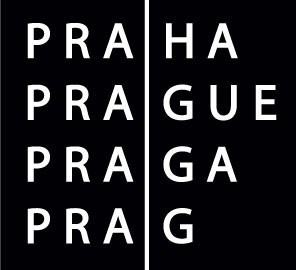 